                                            ใบสั่งซื้อ	ใบสั่งซื้อฉบับนี้ทำขึ้น เมื่อวันที่........เดือน.......................พ.ศ..........ระหว่าง มหาวิทยาลัยขอนแก่น เลขที่ 123 ถ.มิตรภาพ อ.เมือง จ.ขอนแก่น โดย...............................................(ผู้มีอำนาจ/ผู้รับมอบอำนาจ).............................................................................................................................................................................................................................
ซึ่งต่อไปในใบสั่งซื้อนี้เรียกว่า “ผู้ซื้อ” ฝ่ายหนึ่ง กับ.......................................(ชื่อผู้ขาย)...................................................
โดย................................(ผู้มีอำนาจ/ผู้รับมอบอำนาจ).....................................................................................................ตาม...........................(เอกสารอ้างอิง)...............................................ลงวันที่............เดือน.........................พ.ศ. ..............
สำนักงานใหญ่ตั้งอยู่เลขที่.................................................................................................................................................
ซึ่งต่อไปในใบสั่งซื้อนี้เรียกว่า “ผู้ซื้อ” อีกฝ่ายหนึ่ง โดยมีรายละเอียดดังต่อไปนี้ตามที่........................(ชื่อผู้ขาย)............................ได้เสนอราคาไว้ต่อ มหาวิทยาลัยขอนแก่น ซึ่งได้รับราคาและตกลงซื้อ ตามรายการดังต่อไปนี้การสั่งซื้อ อยู่ภายใต้เงื่อนไขต่อไปนี้กำหนดส่งมอบภายใน........(........) วัน นับถัดจากวันที่ได้ลงนามในใบสั่งซื้อ ครบกำหนดส่งมอบวันที่.....................................สถานที่ส่งมอบ......................................................ระยะเวลารับประกัน........ปี........เดือน........วันสงวนสิทธิ์ค่าปรับกรณีส่งมอบเกินกำหนด โดยคิดค่าปรับเป็นรายวันในอัตราร้อยละ 0.20 ของราคาสิ่งของที่ยังไม่ได้รับมอบมหาวิทยาลัยขอนแก่น สงวนสิทธิ์ที่จะไม่รับมอบถ้าปรากฏว่าสิ่งของหรืองานนั้นมีลักษณะไม่ตรงตามรายการที่ระบุไว้ในใบสั่งซื้อ กรณีนี้ผู้ขายจะต้องดำเนินการเปลี่ยนใหม่หรือแก้ไขให้ถูกต้องตามใบสั่งซื้อ ทุกประการลงชื่อ..................................................ผู้สั่งซื้อ	    ลงชื่อ..................................................ผู้รับใบสั่งซื้อ    (.............................................................)		       (.............................................................) ........หัวหน้าเจ้าหน้าที่ตามคำสั่งแต่งตั้ง.......		  ........ระบุตำแหน่ง.......ที่รายการจำนวนหน่วยนับราคาต่อหน่วย (บาท)จำนวนเงิน
(บาท)รวม..............................รายการ(.........................................................................................)รวม..............................รายการ(.........................................................................................)รวม..............................รายการ(.........................................................................................)รวม..............................รายการ(.........................................................................................)รวมเป็นเงินรวม..............................รายการ(.........................................................................................)รวม..............................รายการ(.........................................................................................)รวม..............................รายการ(.........................................................................................)รวม..............................รายการ(.........................................................................................)ภาษีมูลค่าเพิ่มรวม..............................รายการ(.........................................................................................)รวม..............................รายการ(.........................................................................................)รวม..............................รายการ(.........................................................................................)รวม..............................รายการ(.........................................................................................)รวมเป็นเงินทั้งสิ้น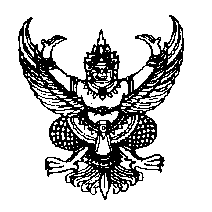 